         ҠАРАР                                                            РЕШЕНИЕ«7 » сентября 2016 й .                     № 10-2                       «7  » сентября 2016 г.О внесении изменений в решение Совета сельского поселения Саннинский сельсовет муниципального района Благовещенский район Республики Башкортостан от 29 апреля 2016 года  № 6-4 «Об арендной плате за землю»В соответствии с постановлением Правительства Республики Башкортостан от 27.06.2016 №255 «О внесении изменений в постановление Правительства Республики Башкортостан от 22 декабря 2009 года №480 «Об определении размера арендной платы за земли, находящиеся в государственной собственности Республики Башкортостан, и земли, государственная собственность на которые не разграничена» Совет сельского поселения Саннинский сельсовет муниципального района Благовещенский район Республики БашкортостанРЕШИЛ:       1.Утвердить прилагаемые изменения, вносимые в решение Совета сельского поселения Саннинский сельсовет  муниципального района Благовещенский район Республики Башкортостан от 29 апреля 2016 года № 6-4  «Об арендной плате за землю»:в ставках арендной платы за земли, находящиеся в собственности сельского  поселения Саннинский сельсовет муниципального района Благовещенский район Республики Башкортостан, и земли, государственная собственность на которые не разграничена, в процентах от кадастровой стоимости земельных участков, утвержденных указанным решением:       а) в графе 2 пункта 13 слова «разработки полезных ископаемых,» исключить;       б) пункт 13.1 исключить;       в) пункты 13.2 – 13.14 считать соответственно 13.1 – 13.13.   Глава сельского поселенияСаннинский сельсоветмуниципального района Благовещенский район Республики Башкортостан				                       М.Н.ЗыряноваБАШКОРТОСТАН РЕСПУБЛИКАhЫБЛАГОВЕЩЕН РАЙОНЫ МУНИЦИПАЛЬ РАЙОНЫНЫН   ҺЫННЫ АУЫЛ СОВЕТЫ АУЫЛЫ БИЛӘМӘhЕ СОВЕТЫРЕСПУБЛИКА  БАШКОРТОСТАНСОВЕТ СЕЛЬСКОГО ПОСЕЛЕНИЯ САННИНСКИЙ СЕЛЬСОВЕТМУНИЦИПАЛЬНОГО РАЙОНА БЛАГОВЕЩЕНСКИЙ РАЙОН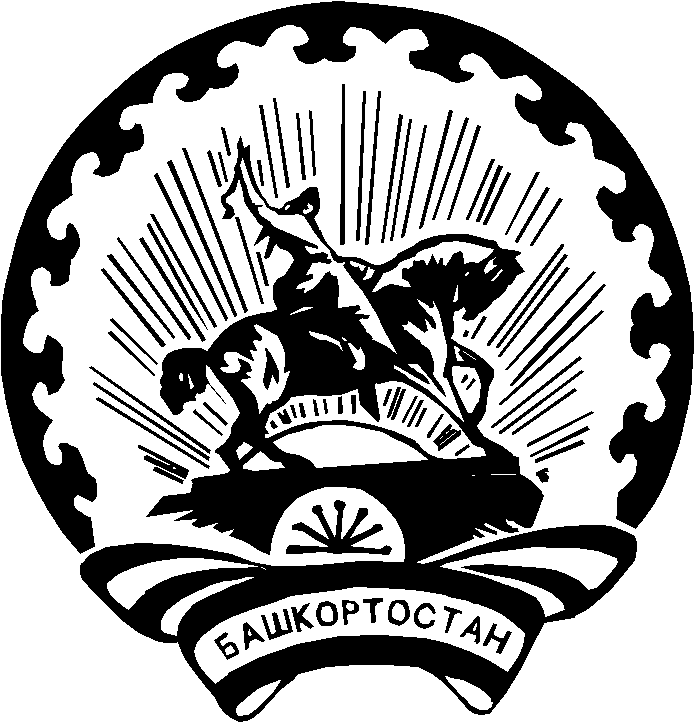 